Утверждаю Заведующая МДОУ Большесельский детский сад «Берёзка» ____________С.В. Бурова«_5_» _сентября__2015 г.Родительский клуб «Радуга»Муниципальное дошкольноеобразовательное учреждениеБольшесельский детский сад«Берёзка»2015-2017 учебный год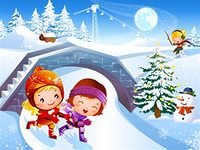 Инструктор по физической культуре Баркова С.Б.Пояснительная записка       В современном обществе, предъявляются новые, более высокие требования к человеку, в том числе и к ребенку, к его знаниям и способностям. Постоянно усиливающееся влияние на организм человека разнообразных отрицательных факторов окружающей среды приводят к ухудшению состояния здоровья детей. Преобладающая часть родителей не имеют специальных знаний в сфере воспитания и образования детей, нередко испытывают трудности в их воспитании.     Проблематика физического и психологического здоровья современного ребенка – дошкольника в последние годы наблюдается тенденция снижения двигательной активности детей дошкольного возраста.  В связи с запросом родителей по развитию у детей умственных способностей, дошкольники большую часть времени проводят за столами, мало двигаются.    Загруженность и неосведомлённость родителей мешает больше уделять вниманию полноценному физическому развитию ребенка. Резкое снижение социального уровня жизни также влияет на физическое и психологическое здоровье ребенка. Но только при тесной поддержке родителей и ДОУ может достичь положительных результатов в воспитании здорового ребенка. Действующий в настоящее время Закон “Об образовании” обязывает педагогов и родителей стать не только равноправными, но и равно ответственными участниками образовательного процесса.  Семья и детский сад - два общественных института, стоящих у истоков нашего будущего, но зачастую не всегда им хватает взаимопонимания, такта, терпения, чтобы услышать и понять друг друга.  Важным способом реализации сотрудничества педагогов и родителей является организация их совместной деятельности, в которой родители – не пассивные наблюдатели педагогического процесса, а его активные участники, т. е. включение родителей в деятельность дошкольного учреждения.     Планируя работу по данному направлению в этом учебном году, было предложено разнообразить досуговые мероприятия путем введения новой формы работы – совместные физкультурные занятия детей с родителями в рамках родительского клуба «Радуга».  Такая форма работы позволяет приобщить к здоровому образу жизни не только воспитанников детского сада, но и их родителей, способствует совершенствованию двигательных умений детей, формированию интереса и потребности в занятиях физическими упражнениями. Такие мероприятия укрепляют взаимоотношения взрослых и детей, наполняют их теплотой, пониманием, способствуют повышению авторитета родителей (дети видят, как красиво родители выполняют упражнения, быстро бегают, ловко играют; гордятся сильными папами, грациозными мамами, подражают им), а также проявляют творчество, как дети, так и родители. Праздник в детском саду – это всегда радость, веселье, торжество, которое разделяют взрослые и дети. Подобные мероприятия, на наш взгляд, дают возможность взглянуть по-новому друг на друга в другой обстановке.Цели и задачи РК «Радуга»Основная цель родительского клуба «Радуга» (далее РК «Радуга») – привлечение родителей (законных представителей) к совместной активной деятельности в вопросах физического воспитания, создание комплексной системы воспитания и развития ребенка, направленной на сохранение и укрепление здоровья детей, формирование у родителей (законных представителей) и воспитанников ответственности в виде сохранения собственного здоровья.Задачи:Способствовать созданию благоприятной, эмоционально доброжелательной обстановки встреч детей, родителей (законных представителей)	 и педагогов дошкольного учреждения в РК «Радуга»; поддерживать тесный и благоприятный, положительный, эмоционально насыщенный контакт детей и родителей (законных представителей) в рамках активной физической деятельности в РК «Радуга»;Содействовать пониманию смысла выполнения физических упражнений и их целесообразности в конкретной ситуации; поддерживать проявление детей и их родителей (законных представителей) творческой активности в физической деятельности;Побуждать детей и их родителей (законных представителей) к желанию систематически и с удовольствием заниматься спортом и физическими упражнениями;Способствовать формированию здорового образа жизни у детей и их родителей (законных представителей).Организация и содержание клуба:Заседание клуба проходит в спортивном зале 1 раз в квартал. Начало физкультурных занятий в 16.20 Формы работы клуба:Парные физкультурные занятия с родителями и детьми. За основу проведения этих занятий взята психолого-педагогическая технология взаимодействия родителей с детьми на физкультурных занятиях «На встречу друг другу» автора составителя М. Н. Поповой. Ее концептуальной основой являются идеи педагогики сотрудничества, гуманистической психологии, основные положения личностно – ориентированной модели взаимодействия между ребенком и взрослым. 
Индивидуальные беседы, консультации по желанию родителей. После проведения совместных занятий родителям по желанию оказывается консультационная помощь в вопросах физического развития ребенка, о здоровом образе жизни и соблюдении его в семье и т. д.Структура занятий:Каждое физкультурное занятие состоит из трех частей: Вводнаяосновная заключительная. В вводной части педагог настраивает взрослых и детей на эмоционально-тактильный контакт, используя ритуал приветствия. Они готовятся к предстоящей двигательно-игровой деятельности и физической нагрузке, используя разные виды ходьбы, бега и прыжков.В основной части занятия у детей и родителей формируются умения выполнять физические упражнения в паре посредством участия в общеразвивающих упражнениях, подвижных играх, игровых и музыкально-ритмических упражнениях, эстафетах.  Основными задачами на данном этапе являются: развитие ориентировки в пространстве, ловкости, смелости, внимания, памяти, воображения.В заключительной части занятия нагрузка снижается, выполняются игровые релаксационные упражнения, упражнения на восстановление дыхания. Завершающим моментом по традиции является проговаривание наиболее понравившихся моментов и трудностей, с которыми столкнулись участники. В конце занятия проводится ритуал прощания – в каждой паре произносятся добрые слова, пожелания.Участники РК «Радуга»: Участниками РК «Радуга» являются дети 2 младшей, средней, старшей, подготовительной групп и их родители (законные представители). Членами клуба могут стать все члены семьи воспитанника.Продолжительность физкультурных занятий:2 младшая группа                 15-20 мин.,Средняя группа                     20-25 мин.,Старшая группа                    25-30 мин., Подготовительная группа    30-35 мин. Принципы участия в клубе:Участие родителей (законных представителей) в работе клуба основывается на добровольной основе;Построение общения между участниками клуба строится на основе взаимопонимания, взаимоуважения, толерантности;Работа клуба имеет пошаговую систему работы;Прослеживается систематичность физкультурных занятий.Правила поведения родителей на физкультурных занятиях: На протяжении всего физкультурного занятия взрослый выступает в роли - партнера, помощника;Родитель (законный представитель) контролирует поведение своего ребенка и сравнения с другими детьми;Принимать дошкольника таким, какой он есть, независимо от его способностей, достоинств и недостатков;   Взрослым быть естественными, открытыми, раскрепощенными;Не допускать критических высказываний в адрес других участников РК «Радуга».Перспективное планирование РК «Радуга»2015-2016 учебный годПерспективное планирование РК «Радуга»2016-2017 учебный годПерспективное планирование РК «Радуга»2017-2018 учебный годМесяц      Мероприятие                            Цели и Задачи СентябрьПодборка и разработка конспектов физкультурных занятий по возвратным группамЦель: Систематизировать перспективный план на учебный год ОктябрьФизкультурное занятие 2 младшая группа«Физкультура вместе с мамой, вместе с папой»Физкультурное занятие средняя группа «Спорт и я – верные друзья»Физкультурное занятие старшая группа«Поиграем мы с мячом!»Физкультурное занятие подготовительная группа«Вместе некогда грустить!»Индивидуальные беседы и консультации с родителями (законными представителями)Цель:1. Помочь родителям и детям ощутить радость, удовольствие от встречи друг с другом.Задачи:1. Способствовать расширению у родителей диапазона вербального и невербального общения с ребенком, умению быстро устанавливать эмоционально-тактильный контакт с ним.2. Расширить у детей двигательный и игровой опыт, развивая функциональные системы, координацию движений, ориентировку в пространстве, силу, ловкость, выносливость.3. Способствовать эмоциональному сближению родителей с ребенком.Цель: создание условий для эмоционально-близкого общения детей и родителей.Задачи:1)Формировать навыки взаимодействия друг с другом;2)В игровой форме развивать основные качества: силу, ловкость, быстроту, выносливость;3)Способствовать воспитанию смелости, уверенности, взаимовыручки;4)Воспитывать интерес к спорту и физкультуреЦель. Помочь родителям ощутить радость от совместной двигательной деятельности и понять полезность гимнастики вдвоём;Задачи:1) формировать у родителей умение выполнять движения в детско-родительской паре (общеразвивающие упражнения, основные движения); 2) Совершенствовать умения действовать с мячом в паре: прокатывать, бросать, ловить. 3) Вызвать радость и удовольствие от проделанной работе в паре.Цель: формировать гармоничные отношения между детьми и родителями средствами физической культуры.Задачи:1) совершенствовать двигательную активность детей и родителей,2) развивать смелость, ловкость, находчивость, сноровку, быстроту реакции, двигательное воображение,3) создавать радостное настроение от совместной с родителями игровой деятельности.Цель: Расширить знания родителей (законных представителей) о физическом развитии детей дошкольного возраста, о здоровом образе жизни и его соблюдении в семье. ЯнварьФизкультурное занятие 2 младшая группа«Зимняя сказка»Физкультурное занятие средняя группа«Зимние забавы»Физкультурное занятие старшая группа«Зимние забавы» Физкультурное занятие подготовительная группа«Зимние забавы»Индивидуальные беседы и консультации с родителями (законными представителями) Цель: привлечение детей и их родителей к занятиям физической культурой и спортом.Задачи:1) Способствовать психологическому сближению детей и родителей, развитию положительных эмоций, чувства взаимопомощи.2)Развивать физические качества: быстроту, силу, ловкость, координацию.3)Систематизировать знания детей о зимних забавах.Цель: доставить детям и взрослым радость от взаимодействия друг с другом в двигательно – игровой деятельности;Задача:1) закреплять у детей двигательный опыт, развивая координацию движений, ориентировку в пространстве.2) Помочь установить между взрослым и ребенком эмоционально- тактильный доверительный контакт;3)способствовать эмоциональному сближению взрослого и ребенка.Цель: приобщение детей и родителей к здоровому образу жизни.
Задачи: 1)обобщить знания детей о зиме, как о времени года; развивать внимание, ловкость,  быстроту, умение действовать по сигналу; 
2) воспитывать доброжелательность, умение действовать в коллективе сверстников и взрослых;3)прививать интерес к физической культуре и спорту, зимним забавам.Цель: привлекать родителей и детей к участию в зимних забавах, Задачи:1)развивать стремление играть в подвижные игры с простым содержанием, несложными движениями;2)вызвать у детей и родителей интерес и радость от совместной деятельности;3) Развивать двигательные умения и навыки у дошкольниковЦель: Расширить знания родителей (законных представителей) о физическом развитии детей дошкольного возраста, о здоровом образе жизни и его соблюдение в семье.Апрель Физкультурное занятие  2 младшая группа«Навстречу друг другу»Физкультурное занятие средняя группа«В поисках колобка»Физкультурное занятие старшая группа «Путешествие в весенний лес»Физкультурное занятие подготовительная группа «Мама, папа, я спортивная семья!»Индивидуальные беседы и консультации с родителями (законными представителями)Цель: вовлекать родителей к двигательно-игровой деятельности и участие в ней вместе с детьми.Задачи:1) Формировать навыки ходьбы и бега с высоким подниманием колен; в ходьбе по наклонной доске;2) Закрепить навыки в прыжках на двух ногах на месте в паре держась за руки, за одну руку;3) Вызвать интерес у детей к играм, испытывать радость от движений и удовольствие от совместных занятий.Цель: Привлечь родителей в игровой деятельности с детьми.Задачи:1) Развивать заинтересованность родителей к совместным мероприятиям с детьми;2) Способствовать эмоциональному сближению родителей и детей;3) Формировать у взрослых и детей потребность к здоровому образу жизни;4) Упражнять в умении прыгать на месте и с продвижением вперёд, основам владения мячом.Цель: создание условий для совместной двигательной активности детей с родителями формирование интереса родителей к спортивным занятиям детей.Задачи1) Формировать у детей двигательные умения и навыки при выполнении упражнений и основных видов движений;2)  Развивать общую моторику и мелкую моторику рук, координацию движений, равновесие, ловкость, глазомер, ориентировку в пространстве, внимание; 3) Упражнять в умении выполнять движения в детско- родительской паре в соответствии с сюжетом;4) Помочь родителям и детям ощутить радость и удовольствие от совместной двигательной деятельности и общения друг с другом, создать положительный эмоциональный настрой.Цель: Помочь родителям и детям ощутить радость, удовольствие от встречи друг с другом, от совместной двигательно-игровой деятельности.Задачи:1) Способствовать расширению у родителей диапазона вербального и невербального общения с ребенком, умению быстро устанавливать эмоционально-тактильный контакт с ним;2) Способствовать развитию у родителей и детей умения настраиваться друг на друга, чувствовать партнера для успешности в совместной двигательной и интеллектуальной деятельности.3) Расширить у детей двигательный и игровой опыт, развивая функциональные системы, координацию движений, ориентировку в пространстве, силу, ловкость, выносливость.4) Способствовать эмоциональному сближению родителей с ребенком.Цель: Расширить знания родителей (законных представителей) о физическом развитии детей дошкольного возраста, о здоровом образе жизни и его соблюдении в семье.МесяцМероприятиеЦели и ЗадачиСентябрьОктябрьПодборка и разработка конспектов физкультурных занятий по возвратным группамФизкультурное занятие 2 младшая группа "Путешествие в осенний лес"Физкультурное занятие средняя группа«Веселые мячики»Физкультурное занятие старшая группа«Мы любим спорт!»Физкультурное занятие подготовительная группа«Очень любим мы играть!»Индивидуальные беседы и консультации с родителями (законными представителями)Цель: Систематизировать перспективный план на учебный годЦель: Привлечь родителей к совместной игровой деятельности с детьми.Задачи:1) Упражнять в различных видах ходьбы, бега, в подлезании под ногами взрослого, прыжках на месте и с продвижением вперёд;2) Развивать ловкость, быстроту реакции на звуковой сигнал;3) Развивать интерес к совместной игровой деятельности взрослого и ребенка;4) Воспитывать дружеские взаимоотношения между взрослым и ребенком.Цель: Познакомить родителей с умениями детей играть с мячом.Задачи:1) Развивать у детей и родителей эмоции от игр с мячом, от совместной игровой деятельности;2)  Воспитывать интерес к здоровому образу жизни, в укреплении своего здоровья, активным играм с мячом;3) Закрепить навыки бросания мяча снизу, умение принимать правильное исходное положение при работе с мячом , а так же умение прокатывать друг другу мяч, бросать и ловить его кистями рук, не прижимая к груди.Цель: Помочь родителям и детям ощутить радость, удовольствия от совместной двигательно-игровой деятельности.Задачи: 1) Обогащать опыт вербального и невербального взаимодействия родителей и детей.2) Развивать двигательные умения: быстроту, ловкость, гибкость, силу, координацию движений.3) Формировать чувства коллективизма, интереса к спорту, привычки к систематическим занятиям физической культурой.4) Способствовать возникновению положительных эмоций от совместной с родителями двигательной деятельности.Цель: Внедрение подвижных игр в повседневный быт семьи.Задачи:1) Обогащать опыт детей и родителей совместными двигательными действиями.2) Помочь родителям установить эмоционально- тактильный доверительный контакт с ребенком;3) Содействовать возникновению у родителей и детей чувства радости и удовольствия от совместных игр.Цель: Расширить знания родителей (законных представителей) о физическом развитии детей дошкольного возраста, о здоровом образе жизни и его соблюдении в семье.ЯнварьФизкультурное занятие 2 младшая группа«Как нам весело зимой»Физкультурное занятие средняя группа«Как нам весело зимой»Физкультурное занятие старшая группа«Зимушка Зима»Физкультурное занятие подготовительная группа«Зимние забавы»Индивидуальные беседы и консультации с родителямиЦель: привлечение детей и их родителей к занятиям физической культурой и спортом.Задачи:1) Способствовать психологическому сближению детей и родителей, развитию положительных эмоций, чувства взаимопомощи.2) Развивать физические качества: быстроту, силу, ловкость, координацию.3) Систематизировать знания детей о зимних забавах.Цель: доставить детям и взрослым радость от взаимодействия друг с другом в двигательно – игровой деятельности;Задачи:1) закреплять у детей двигательный опыт, развивая координацию движений, ориентировку в пространстве.2) Развивать двигательную активность детей;3) Способствовать эмоциональному сближению взрослого и ребенка.Цель: Привлекать родителей и детей к участию в зимних забавахЗадачи:1) Вызвать у детей и родителей интерес и радость от совместной игровой деятельности;2) Прививать интерес к физической культуре и спорту, зимним забавам.3) Развивать двигательную активность как у детей, так и у родителейЦель: приобщение детей и родителей к здоровому образу жизни
Задачи: 1) Расширять знания детей о зиме, зимних забавах.2) Развивать физические качества у дошкольников: ловкость,  быстроту, выносливость 
2) Воспитывать доброжелательность, умение действовать в коллективе сверстников и взрослых;3) Прививать интерес родителей и детей к физической культуре и спорту.Цель: Расширить знания родителей (законных представителей) о физическом развитии детей дошкольного возраста, о здоровом образе жизни и его соблюдении в семье.АпрельФизкультурное занятие 2 младшая группа «Разноцветные кубики»Физкультурное занятие средняя группа«Спортивная семья»Физкультурное занятие старшая группа«Мы со спортом очень дружим!»Физкультурное занятие подготовительная группа«Мы –с портивная семья!» Индивидуальные беседы и консультации с родителями (законными представителями)Цель: Приобщение детей и родителей к здоровому образу жизни.Задачи:1) Привлекать детей и родителей к занятиям физической культурой ;2) Развивать умение у детей и взрослых согласованно действовать в паре, а также развивать чувство уверенности в себе;3) Доставить радость взрослым и детям от взаимодействия друг с другом в игровой деятельности.Цель: Пропаганда ЗОЖ среди детей и их родителей.Задачи:1) Способствовать психологическому сближению детей и родителей, развитию положительных эмоций, чувства взаимопомощи;2) Развивать выдержку, выносливость, воображение;3) Воспитывать чувства взаимовыручки, поддержки;4) Обеспечить высокую двигательную активность детей и их родителейЦель: Осуществлять взаимосвязь по физическому воспитанию детей между детским садом и семьёй.Задачи:1)Использовать личный пример взрослых членов семьи в физическом воспитании дошкольников; 2) Способствовать психологическому сближению детей и родителей, развитиюположительных эмоций; 3) Прививать любовь к занятиям физической культурой и спорту;  4) Развивать спортивные и двигательные навыки у детей;

Цель: способствовать эмоциональному сближению родителей с детьми.Задачи:
1) Создать благоприятную обстановку для занятия, нацелить взрослых на помощь детям, на страховку;
2) Способствовать укреплению опорно- двигательного аппарата;
3) Развивать координацию движений, силовые качества, ловкость;
4) Воспитывать чувство взаимопомощи, доброту, интерес к совместным занятиям;Цель: Расширить знания родителей (законных представителей) о физическом развитии детей дошкольного возраста, о здоровом образе жизни и его соблюдении в семье.МесяцМероприятиеЦели и ЗадачиСентябрьОктябрьПодборка и разработка конспектов физкультурных занятий по возвратным группамФизкультурное занятие 2 младшая группа "Путешествие в сказаочный лес"Физкультурное занятие средняя группа«Любим мы играть с мячом»Физкультурное занятие старшая группа«Мама, папа, я – спортивная семья!»Физкультурное занятие подготовительная группа«Очень любим мы играть!»Индивидуальные беседы и консультации с родителями (законными представителями)Цель: Систематизировать перспективный план на учебный годЦель: Способствовать установлению гармоничных отношений  на занятии «парной гимнастикой»Задачи:1) Развивать ловкость, силу, равновесие, творческие способности;2) Совершенствовать технику выполнения упражнений, ходьбы с преодолением препятствий, лазанья;3) Развивать способы взаимодействия родителей с детьми 4) Воспитывать ценностное отношение к здоровью, к физическим упражнениям.Цель: Помочь родителям ощутить радость от совместной двигательной деятельности и понять полезность занятий физкультурой вдвоём; Задачи:1)Формировать у родителей умение выполнять движения в детско-родительской паре (общеразвивающие упражнения, основные движения);2)  Совершенствовать умения детей  действовать с мячом: прокатывать, бросать, ловить. 
Цель: Создание условий для совместной двигательной активности детей с родителями в условиях детского сада и формирование интереса родителей к спортивным занятиям детей.Задачи:
1) Формировать у детей двигательные навыки и умения при выполнении  упражнений и основных видов движений;
 2) Развивать психофизические качества детей, координацию движений, равновесие, ориентировку в пространстве;
 3) Способствовать установлению с родителями доверительной атмосферы, способствующей здоровье сбережению детей; 4) Доставить обоюдную радость от общения родителей и детей в совместной двигательной деятельности.Цель: Внедрение подвижных игр в повседневный быт семьи.Задачи:1) Обогащать опыт детей и родителей совместными двигательными действиями.2) Помочь родителям установить эмоционально- тактильный доверительный контакт с ребенком;3) Содействовать возникновению у родителей и детей чувства радости и удовольствия от совместных игр.Цель: Расширить знания родителей (законных представителей) о физическом развитии детей дошкольного возраста, о здоровом образе жизни и его соблюдении в семье.ЯнварьФизкультурное занятие 2 младшая группа«Как нам весело зимой»Физкультурное занятие средняя группа«Зимушка- Зима»Физкультурное занятие старшая группа«Зимние забавы»Физкультурное занятие подготовительная группа«Очень любим зиму мы!»Индивидуальные беседы и консультации с родителямиЦель: Оставить детям и взрослым радость от взаимодействия друг с другом в игровой деятельности;Задачи:1) Способствовать психологическому сближению детей и родителей, развитию положительных эмоций, чувства взаимопомощи;2) Обеспечить высокую двигательную активность детей и их родителей.3) Развивать интерес у родителей и детей к зимним забавам и Цель: Доставить детям и взрослым радость от взаимодействия друг с другом в двигательно – игровой деятельности;Задачи:1)Способствовать психологическому сближению детей и родителей,развитию положительных эмоций, чувства взаимопомощи.2) Развивать физические качества: быстроту, силу, ловкость, координацию.3) Систематизировать знания детей о зимних забавах.Цель: Привлекать родителей и детей к участию в спортивной жизни детского садаЗадачи:1) Развивать у детей и родителей стремление играть в подвижные игры, игры - забавы2) Вызвать у детей и родителей интерес и радость от совместной игровой деятельности;3) Развивать  интерес родителей и детей к физической культуре и спорту, а так же к зимним забавам.Цель: Приобщение детей и родителей к здоровому образу жизни через занятия физической культурой
Задачи: 1) Расширять знания детей о зиме, зимних забавах2)  Развивать внимание, ловкость,  быстроту, умение действовать по сигналу; 
2) Воспитывать доброжелательность, умение действовать в коллективе сверстников и взрослых;3) Прививать интерес к физической культуре и спорту, зимним забавам.Цель: Расширить знания родителей (законных представителей) о физическом развитии детей дошкольного возраста, о здоровом образе жизни и его соблюдении в семье.АпрельФизкультурное занятие 2 младшая группа«Спортивная семья»Физкультурное занятие средняя группа«Спорт – это сила и здоровье!»Физкультурное занятие старшая группа« Мы за ЗОЖ»Физкультурное занятие подготовительная группа«Быстрые, смелые, ловкие!»Индивидуальные беседы и консультации с родителями (законными представителями)Цель: Приобщать детей и родителей к здоровому образу жизни.Задачи:1) Привлекать детей и родителей к занятиям физической культурой  и спортом;2) Развивать умение у детей и взрослых согласованно действовать в паре, а также развивать чувство уверенности в себе;3) Доставить радость взрослым и детям от взаимодействия друг с другом в игровой деятельности.Цель: Пропагандировать здоровый образ жизни  среди детей и их родителейЗадачи:1) Создать в спортивном зале комфортную эмоционально-психологическую атмосферу для родителей и детей;2) Содействовать возникновению у родителей и детей чувства радости, удовольствия от совместных игр;3) Способствовать осознанию родителями значения игр для физического и психического развития детей.4) Содействовать эмоциональному сближению родителя с ребёнком.Цель:  Приобщать детей и родителей к здоровому образу жизни. Задачи:1)  Укреплять здоровье детей, способствовать формированию у детей двигательных навыков и умений при выполнении различных упражнений;
2) Развивать физические качества детей, координацию движений, равновесие, ориентировку в пространстве;
3) Способствовать установлению с родителями доверительной атмосферы, способствующей здоровье сбережению детей; 4) Доставить обоюдную радость от общения родителей и детей в совместной двигательной деятельности.Цель: Привлекать родителей к активному участию в спортивной жизни детского сада; развивать интерес к спортивно – массовым мероприятиям.   Задачи:
1) Создать благоприятную атмосферу для детско- родительских занятий, нацелить взрослых на помощь детям, на страховку;
2) Способствовать укреплению опорно- двигательного аппарата;
3) Развивать физические качества: координацию движений, ловкость, быстроту
4) Формировать  интерес у  родителей и детей спортивным занятиям детей.Цель: Расширить знания родителей (законных представителей) о физическом развитии детей дошкольного возраста, о здоровом образе жизни и его соблюдении в семье.